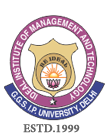 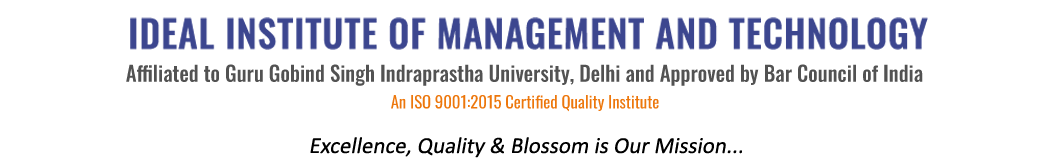       16 X, Karkardooma Institutional Area, (Near Telephone Exchange)
Delhi-110092+91 (11) 22372639, 22375961,http://idealinstitute.edu.inMOON BEVERAGES GREATER NOIDA 26-917S. NOSTUDENT NAMEClass1Anant KakkarGen 12Vaibhav TandonGen 13Abhishek JainGen 1 4Shubhra MehtaGen 15Aditi AroraGen 16Yukti BatraGen 17VanshikaGen 18VipulGen 19Sourab SharmaGen 110NabeelGen 111MonisGen 112VidhushiGen 113Aditi BholaGen 114AkanshaGen 115GargiGen 116JoelGen 117DivyaGen 118Kanishka TayalGen 119Manvi MahipalCam 120ShikharCam 121Jai AroraCam 122Sachin JainCam 123SurayanshCam 124NandiniCam 125MridulCam 126Aditya SharmaCam 127SapnaCam 328RiyaCam 329MishaCam 330Nitesh JhaCam 531Shubhi mittalGen 132PoornimaGen 133ManyaGen 134MuskanGen 135BhawnaGen 136MayurGen 537Muskan GoelGen 538Shrishti GoelGen 539ArshpreetGen 5